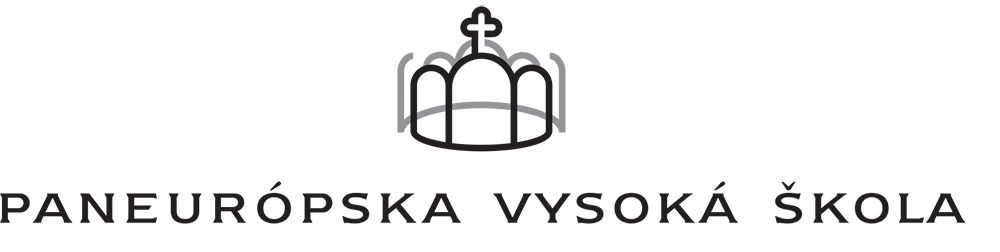 JOBTIME – Podmienky spolupráceJobtime je platforma, ktorá spája zamestnávateľov so študentmi Paneurópskej vysokej školy. Prax je jednou zo základných hodnôt PEVŠ, čo sa premieta do viacerých úrovní vo výučbe a taktiež do rozvíjania študentov v ich voľnom čase prostredníctvo pracovných skúseností.Hľadáte uchádzačov o prax, stáž  alebo pracovné miesto z oblasti práva, ekonómie, masmédií, marketingu, psychológie či informatiky? Na stránke JobTime môžete osloviť študentov Paneurópskej vysokej školy zadarmo.Podmienky uverejnenia Vášho inzerátu:váš inzerát bude zverejnení zadarmo v rámci kategórie prax / stáž / pracovná pozíciainzerát bude zverejnení na 3 týždne (21kalendýrnych dní), ak by ste si priali inzerát ponechať dlhšie, treba opäť napísať žiadosť na uverejneniek inzerátu je možné pripojiť PDF Inzerát je potrebné poslať v nasledujúcimi informáciami (vyplniť podľa možností):Pracovná pozícia: Spoločnosť: Druh pracovného pomeru: Termín nástupu: Na obdobie:Pracovná náplň:Požadujeme:Ponúkame: Adresa: Kontakt:  Vašu pracovnú ponuku posielajte na mail: marketing@paneurouni.com